             Legality of Euthanasia       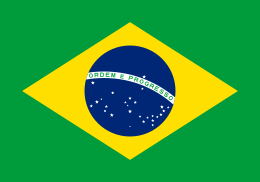 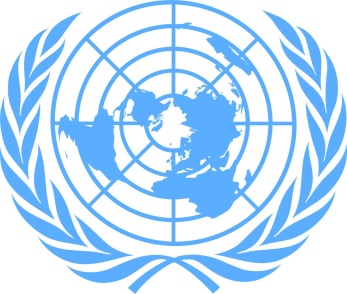 Country : Federative Republic of BrazilCommittee : Legal Delegate : Muhammed Taha Şahin  The Republic of Brazil believes euthanasia is not the best way of saving human life. But some countries believe it is the best way such as Netherlands, Belgium, Luxembourg, Colombia Spain New Zealand, and Canada. The others, including us, believe that euthanasia means hopelessness. The main reason for euthanasia is the insufficiency of the health system. Because of the insufficiency of the health system, people find the solution as euthanasia. But since when killing people with drugs or medicine, even if they want, is a solution?Nearly every religion supports what we believe. Because life is sacred. In our religion, God gives life and only God can take it. Nobody can permit the killing of innocent people even if someone who suffers from an incurable disease. Our Holy Bible commands us always be hopeful. Do not give up on your God. If some person loses his hope, he self-destructs himself. There will always be better solutions than death. The patient who suffers may not think straight but the doctor which takes care of this patient can think straight. The doctor should not encourage the patient for euthanasia because, in the end, he will kill the patient. And we can call it murder, he should be punished in this scenario. The doctor always should hope that someday the health system will find a solution for the currently incurable disease. We believe that the end of euthanasia is improving the health system. It is our politics nowadays. And it is developing each day.We created our health system, known as SUS (Unified Health System), which was conceived during the 1980s as part of the social movement aimed at our re-democratization. SUS was officially created in 1988 by the new Brazilian constitution. It is the largest government-run public health care system in the world, by the number of beneficiaries/users (virtually 100% of the Brazilian population; 220 million people). As the research also suggests that the health system in Brazil is developing constantly from 1990 to 2015 thus, we ought to look at the next days instead of going into despair. Our aim is to develop our health system more and show the world euthanasia is not the solution to anything.